Мастер – класс «Аппликация из ватных дисков «Осеннее  дерево» с детьми старшего возраста»Подготовила: Травникова Н.А	14.10.2020 г.Провели: Травникова Н.А.Цель:  Знакомство с новым видом аппликации – аппликации из ватных дисков.Программные задачи:Образовательные: - Учить создавать образ осеннего дерева  из ватных дисков; - Формировать умения детей составлять изображения из частей, правильно располагать и аккуратно наклеивать детали аппликации.- Учить пользоваться клеем, упражнять в аккуратном намазывании;Развивающие: - Развивать ориентировку на листе бумаги, находить места для листочков на изображении дерева  - верх, низ; - Развивать фантазию, чувство цвета, композиции, воображения; - Развивать мелкую моторику рук.Воспитательные: - Воспитывать бережное отношение к природе.- Воспитывать  чувство  красоты.
Предварительная работа: Наблюдение за природными явлениями -листопад, за осенним пейзажем, рассматривание осенних деревьев и их листьев на прогулке, сбор букетов из осенних листьев, чтение и разучивание стихов об осени, отгадывание загадок, покраска ватных дисков для мастер – класса.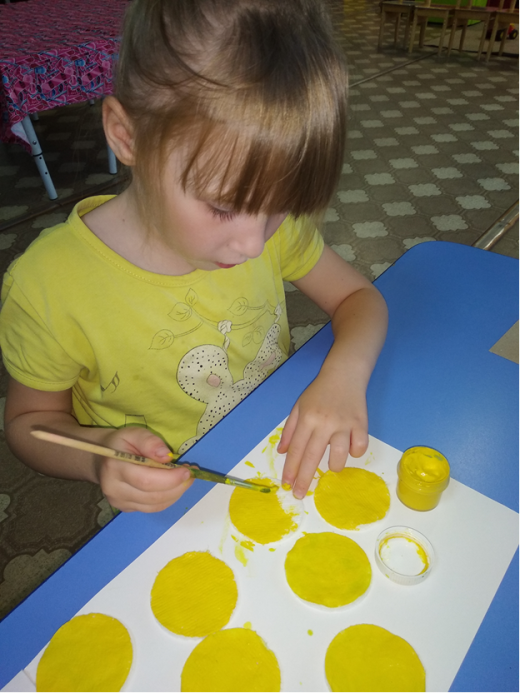 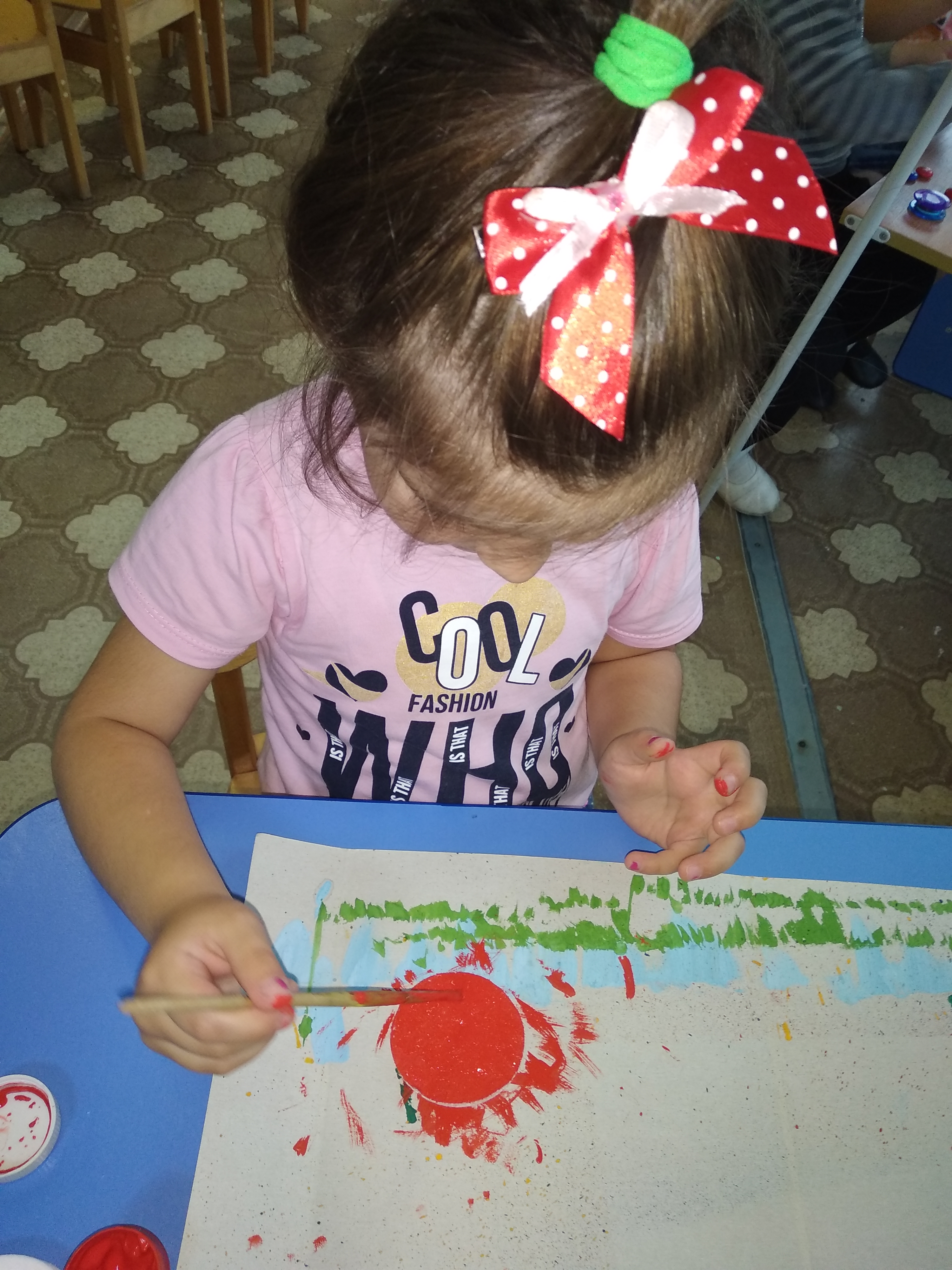 Оборудование: Картон, клей,  гуашь, ватные диски, кисти, салфетки, цветная бумага, осенние листочки для танца, картотека осенних загадок.Ход мастер – класса:На фоне тихо звучащей музыки «Октябрь» П. И. Чайковского  предлагаю отгадать загадку:Летом вырастают,Осенью опадают. (листья)Воспитатель: Ребята, как вы думаете, о чём эта загадка? (ответы детей)Воспитатель: Правильно, в загадке говорится об осенних листочках.Растут — зеленеют,Упадут — пожелтеют,Полежат — почернеют.Воспитатель: Осенью, листочки желтеют и опадают. Когда листочки опадают, как называется это явление природы? (ответы детей - листопад).Чтение  стихотворения  Е.Пименова:А повсюду – листопад!Листья под ноги летят.Кружит ветер озорной -Красный листик, золотой.Составляет хоровод,Листьями играя.Это осень к нам идёт- гостья дорогая!Листопад, листопад,Листья падают, летят.Листья жёлтые кружатся,И на землю все ложатся.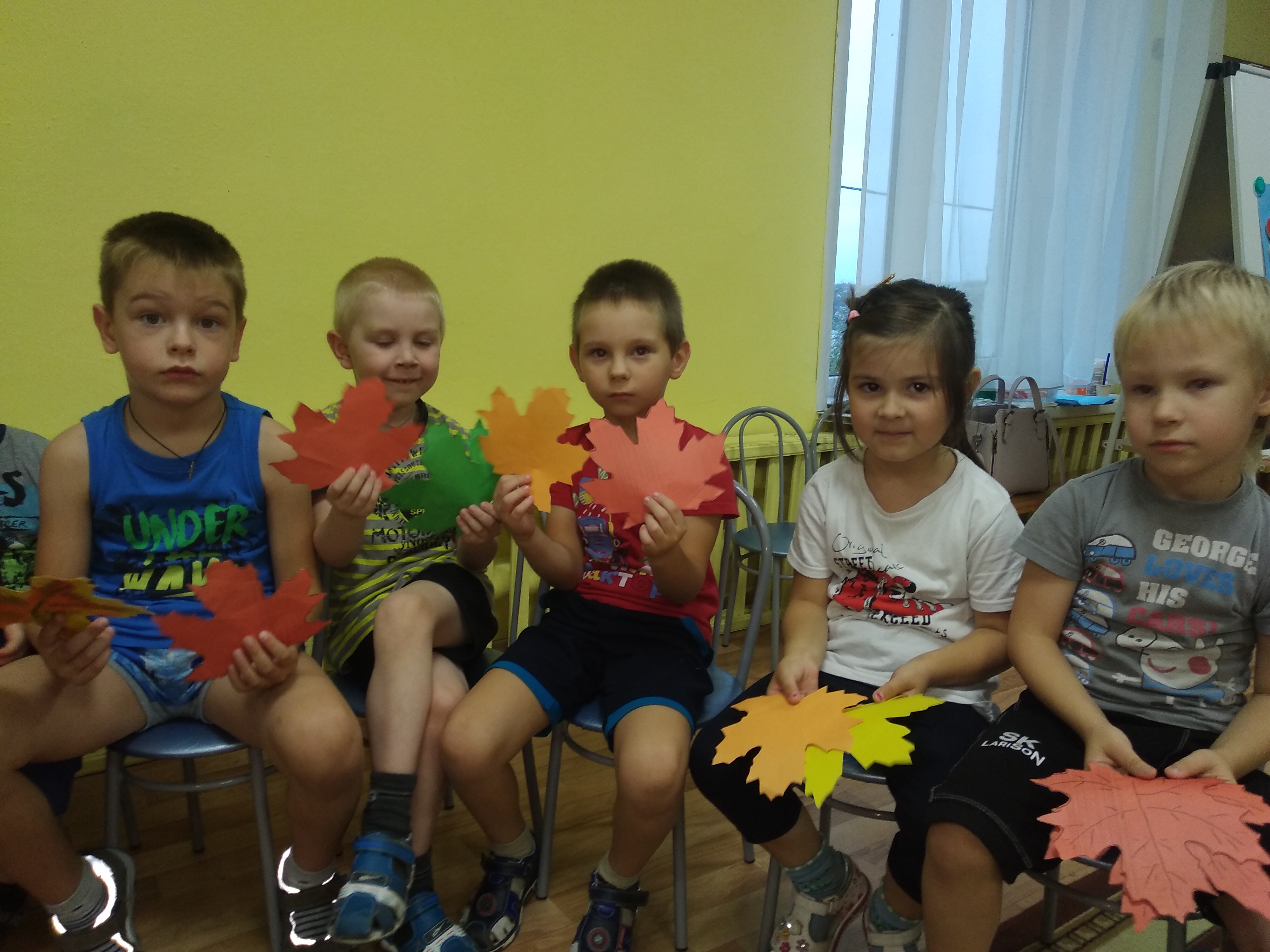 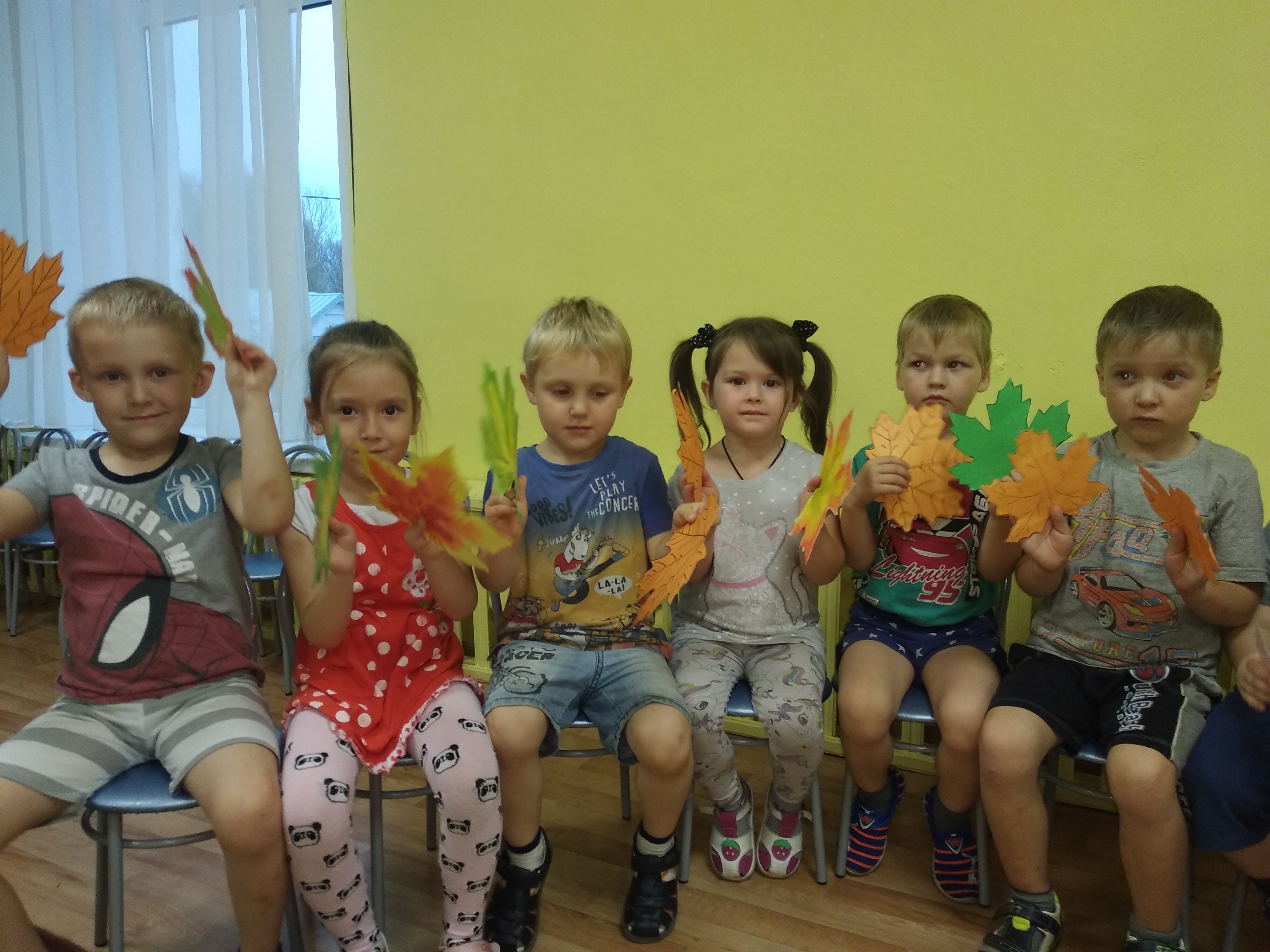 Воспитатель: На прогулке  мы с вами видели  красивое  осеннее  дерево, собирали опавшие листочки. А какого цвета листочки мы собирали? (ответы детей).Воспитатель: Да, листья осенью и жёлтые, и красные, и даже коричневые. Давайте с вами немного потанцуем.Танец  «Листопад»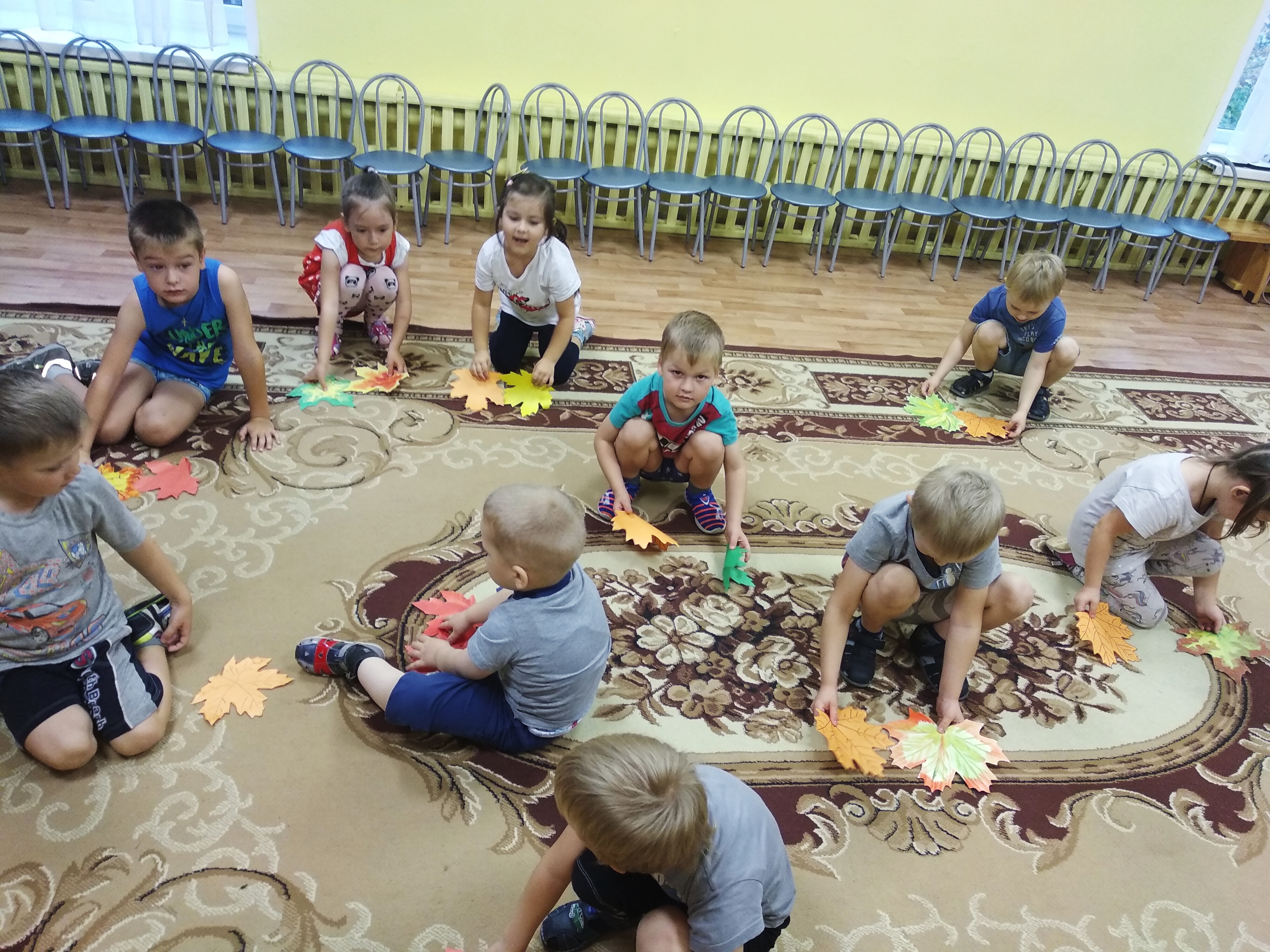 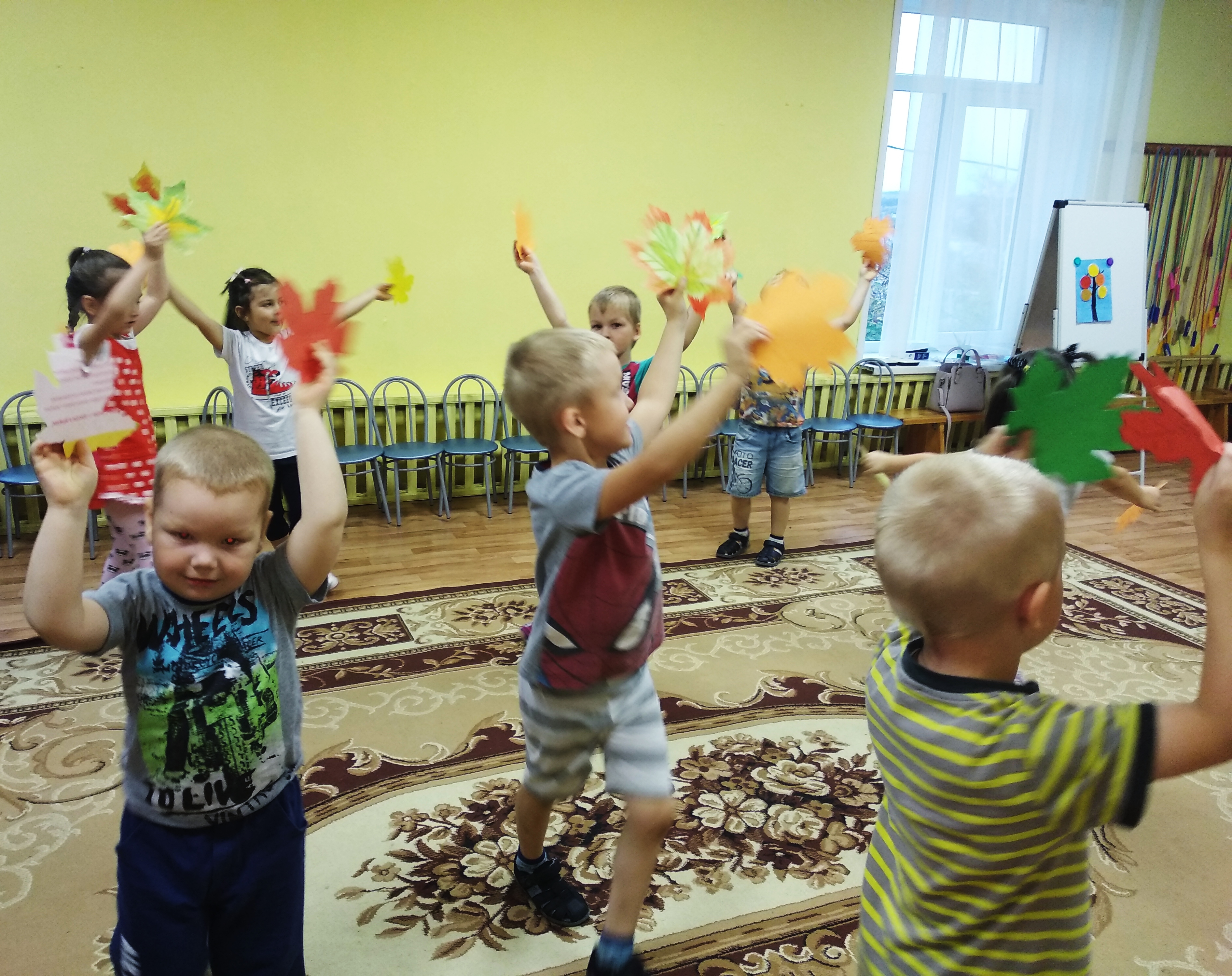 Воспитатель: Ребята, а теперь давайте с вами сделаем свое осеннее дерево? (ответы детей)В: А делать мы с Вами его будем из ватных дисков, которые мы с Вами заранее покрасили.В: Ребята, для начала мы с Вами нарисуем ствол нашему дереву, веточки, а потом разместим листочки на веточках, и начнем их приклеивать. Когда листочки будут приклеены, мы под дерево посадим грибочки. Ну что, приступайте к работе!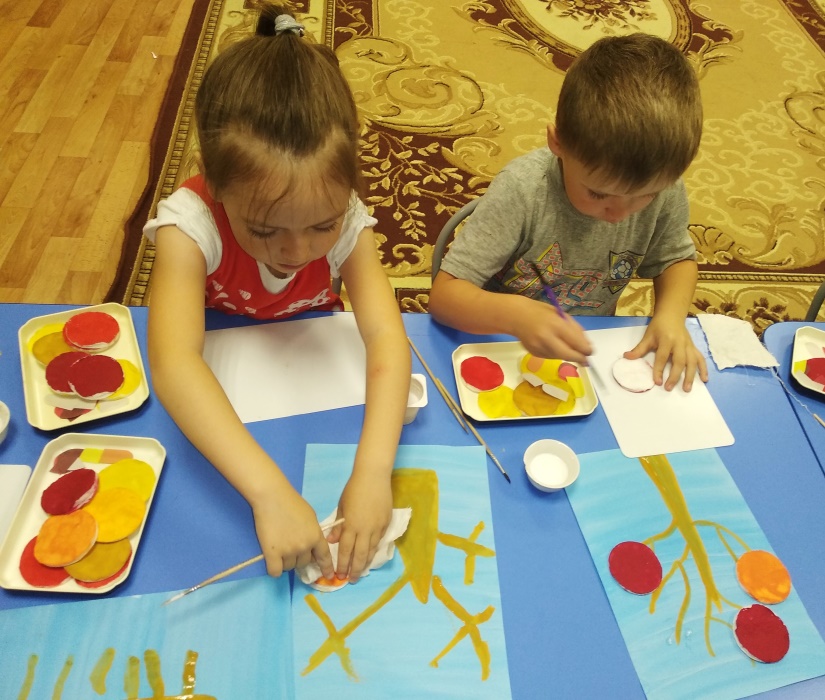 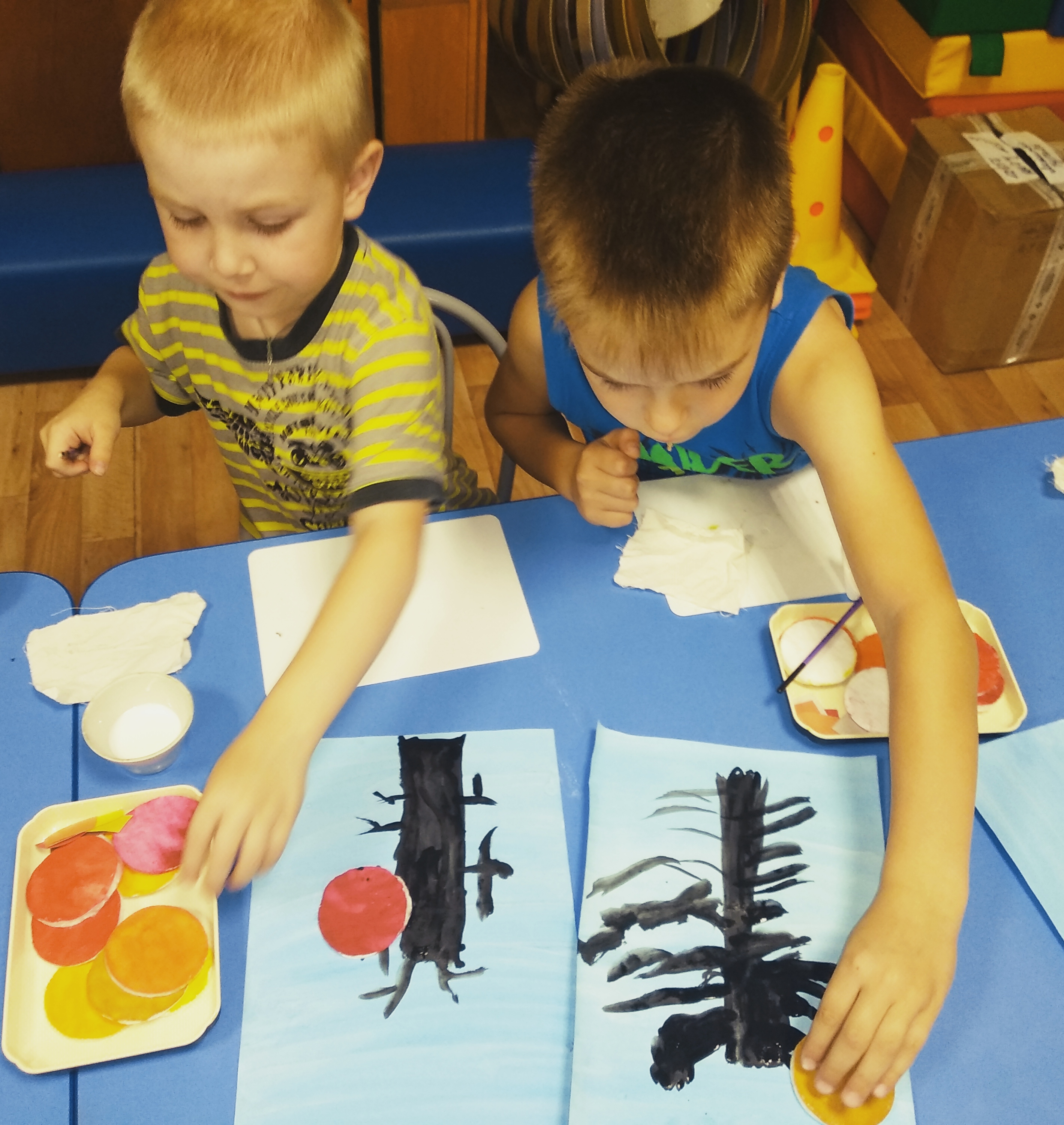 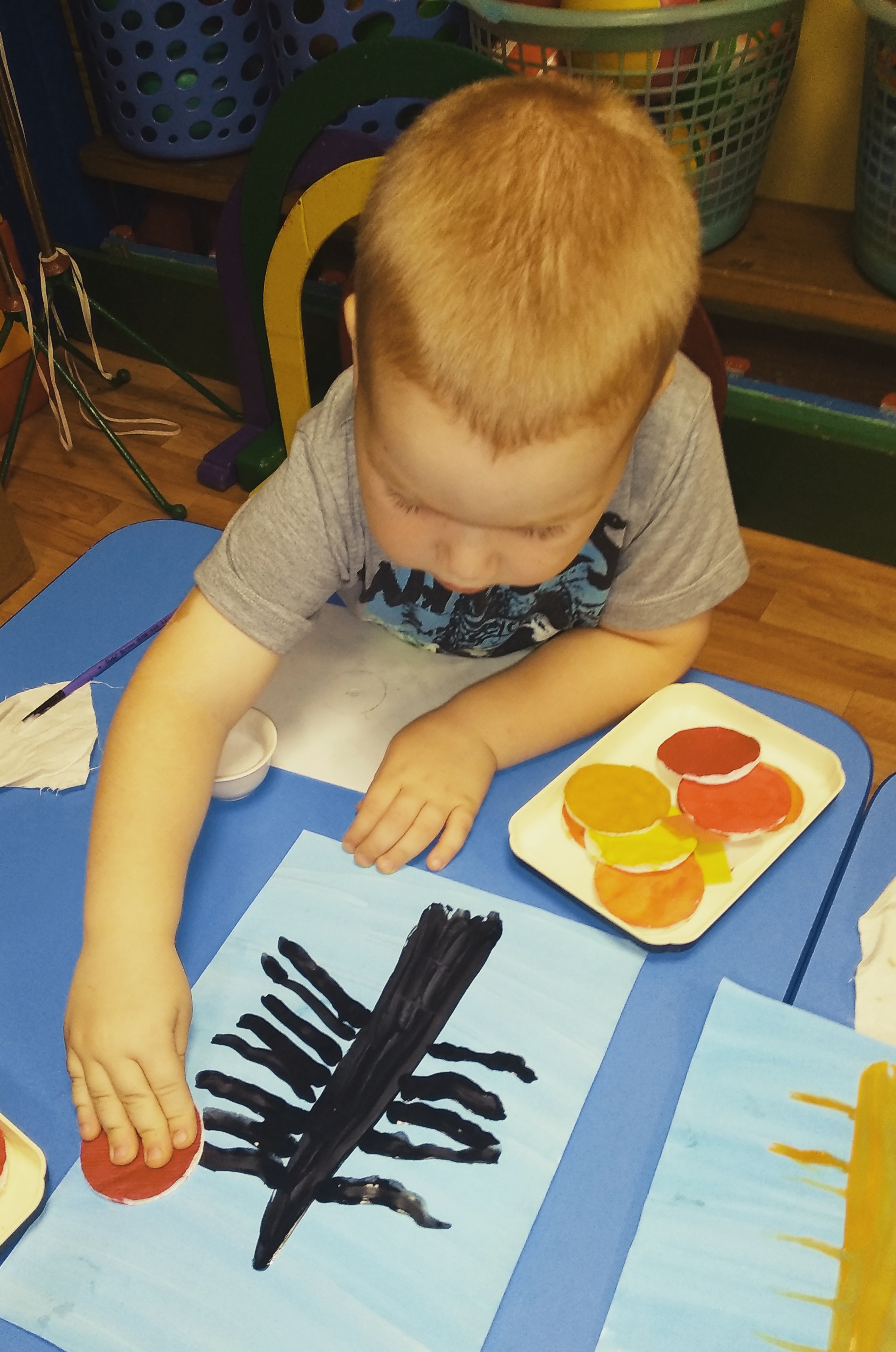  Выполнение работы.(осенняя мелодия звучит)- Молодцы ребятки, у вас получились настоящие осенние деревья, можно сказать целый осенний лес!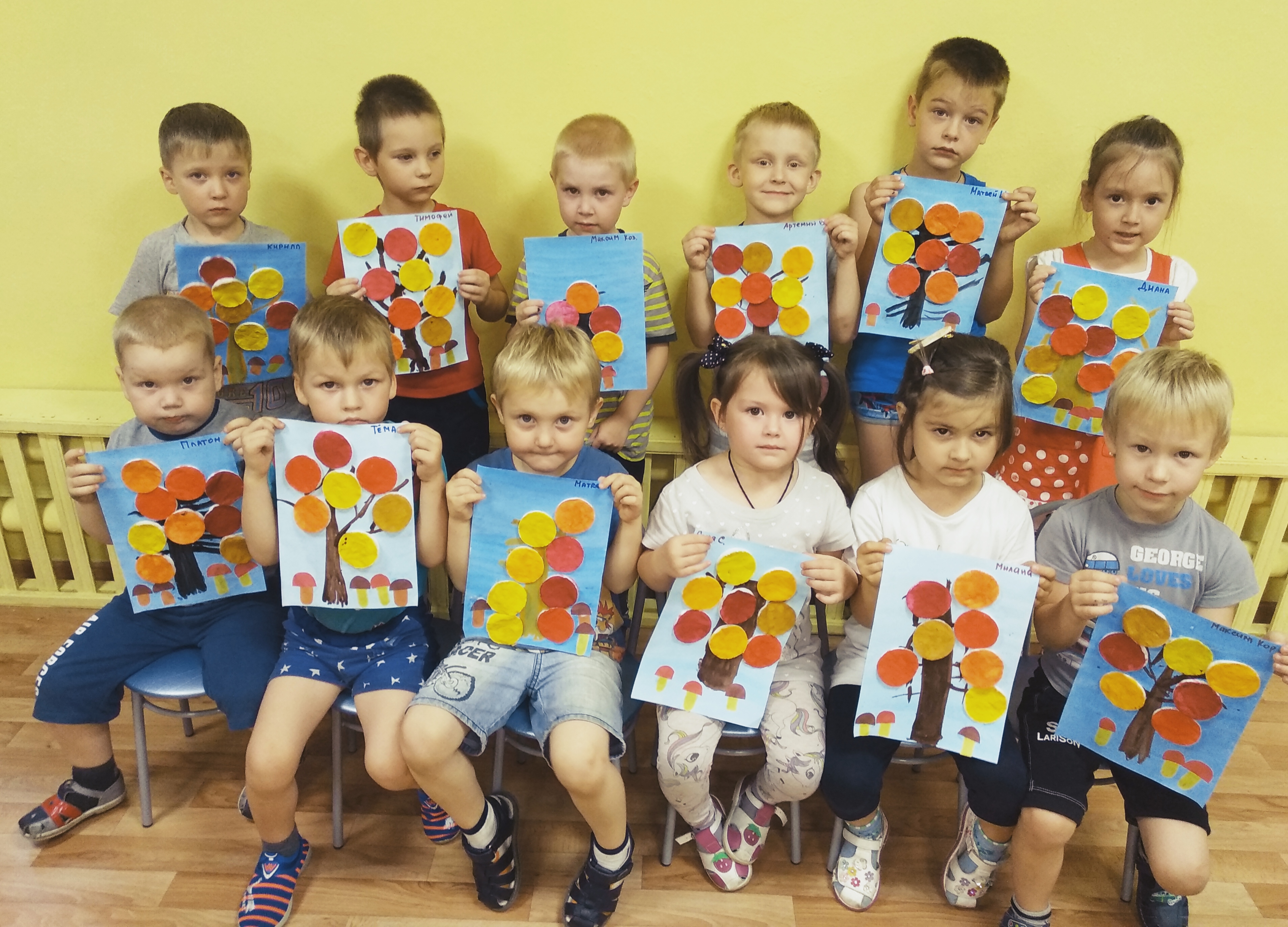 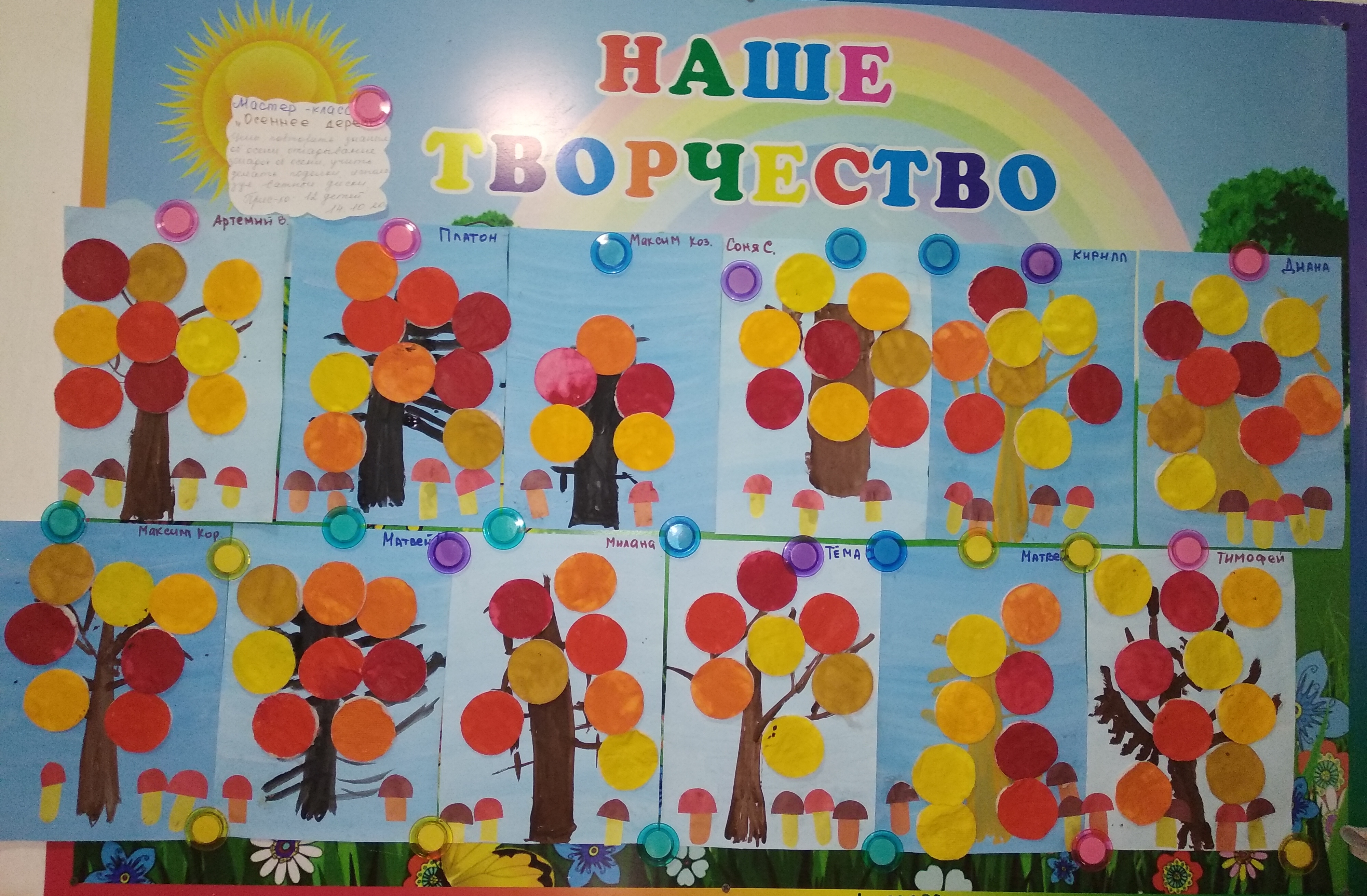 